CALCUL LITTÉRAL - Chapitre 1/2 Tout le cours en vidéo : https://youtu.be/zRBOouW-O1c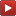 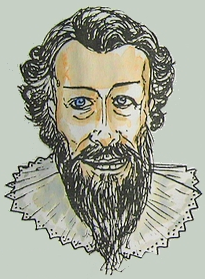 En 1591, François Viète publie un nouvel ouvrage qui représente une avancée considérable pour l’algèbre. Le calcul littéral trouve ses bases dans le but de résoudre tout problème. Les grandeurs cherchées sont désignées par des voyelles et les grandeurs connues par des consonnes. 
Les symboles d’opérations sont officialisés : +, -, une barre horizontale pour : et in pour x ; la multiplication par 2 est notée bis. Pour les parenthèses, il utilise des accolades.Partie 1 : Introduction au calcul littéralÉcrire une expression littérale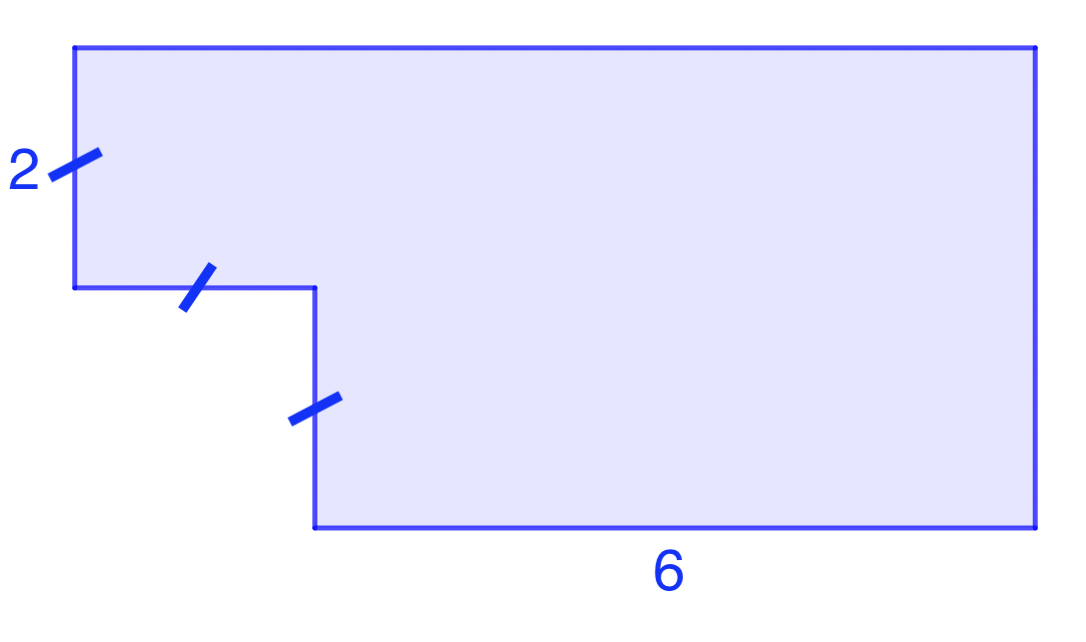 Méthode : Écrire une expression littérale Vidéo https://youtu.be/se9gyoJkkJ01) Calculer l’aire de la figure ci-contre.2) a) Exprimer en fonction de  l’aire de la figure ci-dessous.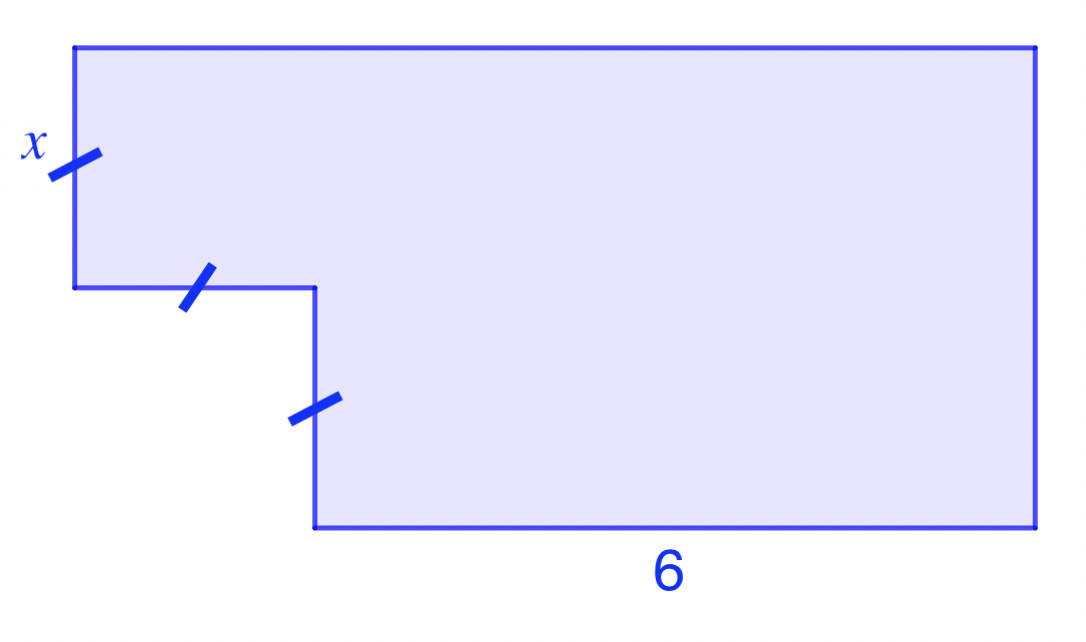     b) En déduire son aire lorsque .    c) Quelle devrait être la longueur x pour que l’aire soit égale à  ?Correction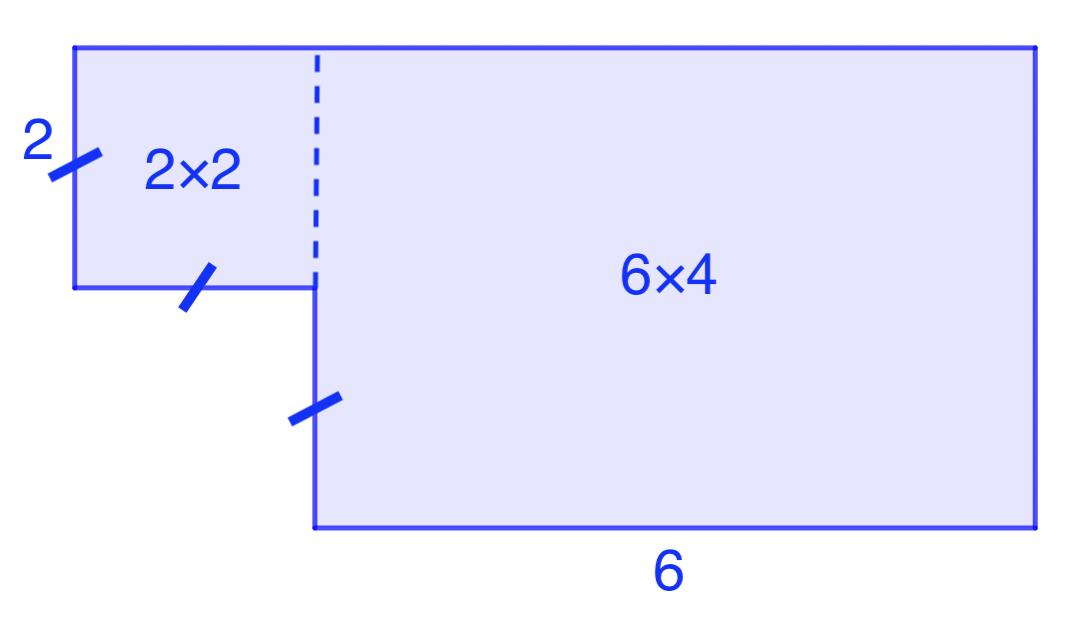 1) L’aire de la figure est égale à : .2) a) L’aire de la figure est égale à :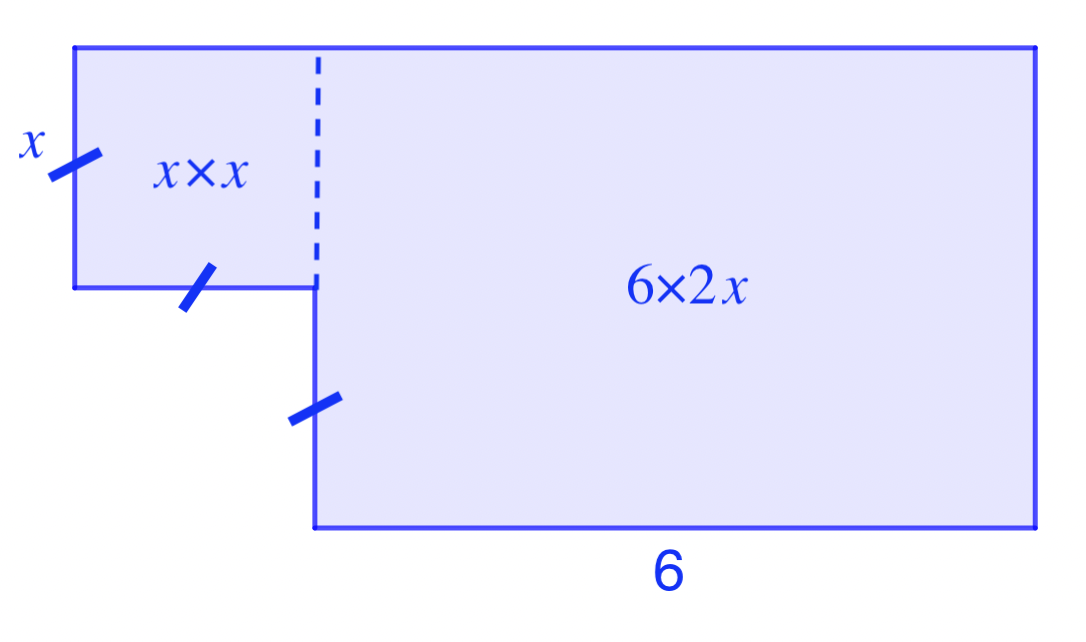   b) Pour , on a : L’aire est égale à .  c) On cherche  tel que : .En effectuant quelques essais, on trouve que  convient.En effet :  Somme et produitSOMME :	PRODUIT : 	Méthode : Reconnaître une somme et un produit Vidéo https://youtu.be/DT4d7xYrUd8Parmi les expressions suivantes, reconnaître les sommes et les produits :CorrectionSomme :	Produit : 	Partie 2 : La distributivitéExemple d’introductionUn restaurateur a commandé 3 caisses de jus d’orange et 5 caisses de jus de raisin.Chaque caisse contient 24 bouteilles de jus.Combien a-t-il commandé de bouteilles en tout ?Formule de distributivité 24   ( 3  5 )      =       24  3          24  5On distribue une multiplication par 24, c’est la distributivité !On dit que la multiplication est distributive par rapport à l’addition.Méthode : Appliquer la distributivité Vidéo https://youtu.be/Jdvi2WbIkjoDistribuer les multiplications suivantes :a) 34  (14 + 7) 	   b) 12  (7 + 8)	    c) (8 + 3)  7		d) 25  (84 – 16)Correctiona) 34  (14 + 7) 	   b) 12  (7 + 8)	     c) (8 + 3)  7		d) 25  (84 – 16) = 34  14 + 34  7	    = 12  7 + 12  8          =  7  8 + 7  3                    = 25  84 – 25  16On dit aussi que la multiplication est distributive par rapport à la soustraction.Application au calcul mental« Calculer mentalement 32 x 101 ! On trouve 3232 !Quelle méthode permet d’obtenir ce résultat rapidement ?»Méthode : Appliquer la distributivité au calcul mental Vidéo https://youtu.be/ByzozWOSOAYCalculer astucieusement :    a) 32  101               b) 32  99                                                          c) 13  102               d) 28  999Correctiona) 32  101 = 32  (100 + 1)                      = 32  100 + 32  1    ← On distribue                      = 3200 + 32 = 3232b) 32  99 = 32  (100 – 1)                    = 32  100 – 32  1                       = 3200 – 32 = 3168c) 13  102 = 13  (100 + 2)                       = 13  100 + 13  2                       = 1300 + 26 = 1326d) 28  999 = 28  (1000 – 1)                       = 28  1000 – 28  1                       = 28000 – 28 = 27972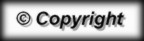 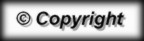 Solution 1 :Nombre de caisses en tout :Nombre de bouteilles :Calcul effectué :Solution 2 :Nombre de bouteilles de jus d’orange :Nombre de bouteilles de jus de raisin :Nombre de bouteilles en tout :Calcul effectué :